Управляющая компания  ООО «Жилкомсервис №2 Калининского района»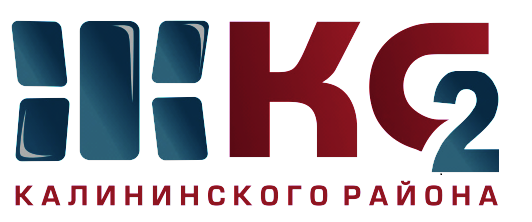 Проведение текущего ремонта общего имущества МКД по ООО "Жилкомсервис № 2  Калининского района"Проведение текущего ремонта общего имущества МКД по ООО "Жилкомсервис № 2  Калининского района"Проведение текущего ремонта общего имущества МКД по ООО "Жилкомсервис № 2  Калининского района"Проведение текущего ремонта общего имущества МКД по ООО "Жилкомсервис № 2  Калининского района"Проведение текущего ремонта общего имущества МКД по ООО "Жилкомсервис № 2  Калининского района"Проведение текущего ремонта общего имущества МКД по ООО "Жилкомсервис № 2  Калининского района"Проведение текущего ремонта общего имущества МКД по ООО "Жилкомсервис № 2  Калининского района"Проведение текущего ремонта общего имущества МКД по ООО "Жилкомсервис № 2  Калининского района"Проведение текущего ремонта общего имущества МКД по ООО "Жилкомсервис № 2  Калининского района"Проведение текущего ремонта общего имущества МКД по ООО "Жилкомсервис № 2  Калининского района"за период с 01.10.2018 по 05.10.2018за период с 01.10.2018 по 05.10.2018за период с 01.10.2018 по 05.10.2018за период с 01.10.2018 по 05.10.2018за период с 01.10.2018 по 05.10.2018за период с 01.10.2018 по 05.10.2018за период с 01.10.2018 по 05.10.2018за период с 01.10.2018 по 05.10.2018за период с 01.10.2018 по 05.10.2018за период с 01.10.2018 по 05.10.2018Адреса, где проводится текущий ремонтАдреса, где проводится текущий ремонтАдреса, где проводится текущий ремонтАдреса, где проводится текущий ремонтАдреса, где проводится текущий ремонтАдреса, где проводится текущий ремонтАдреса, где проводится текущий ремонтАдреса, где проводится текущий ремонтАдреса, где проводится текущий ремонтАдреса, где проводится текущий ремонткосметический ремонт лестничных клетокосмотр и ремонт фасадовобеспечение нормативного ТВРгерметизация стыков стенов. панелейремонт крышликвидация следов протечекустановка энергосберегающих технологийремонт квартир ветеранам ВОВ, инвалидов, малоимущих гражданпроверка внутриквартирного оборудованияУправляющая компания, ответственная за выполнении работ12345678910С. Ковалевской, д. 12 корп. 1 - 2,3 пар. - в работеВавиловых. д. 3 корп. 1 - работы законченыБутлерова, д. 20 - в работеГражданский пр., д. 45 корп. 1, д. 49 корп. 1, д. 51 корп. 1, д. 43 корп. 1, Непокоренных, д. 11  - ремонт фасада (в процессе)Тихорецкий пр., д. 27 корп. 2, Веденеева, д. 4, А. Байкова, д. 1 - ремонт переходных лоджий (в процессе)Тихорецкий пр., д. 7 корп. 3 - ремонт балконов (в процессе)Утепление чердачного перекрытия и вентканалов на чердаке - Непокоренных, д. 13 корп. 2Гражданский пр., д. 25 корп. 2Северный пр., д. 63 корп. 2 кв. 3 Науки, д. 14 корп. 7 - кв. 160Вавиловых, д. 9 корп. 1 - установка энергосберегающих светильников -работы законченыТихорецкий пр., д. 27 корп. 2 - установка энергосберегающих светильников -работы начатыГражданский  пр., д. 21/1,18,20ООО "Жилкомсервис №2"